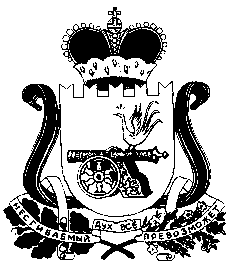 СОВЕТ ДЕПУТАТОВ СНЕГИРЕВСКОГО СЕЛЬСКОГОПОСЕЛЕНИЯ ШУМЯЧСКОГО РАЙОНА СМОЛЕНСКОЙ ОБЛАСТИРЕШЕНИЕот «17»  сентября  2021года                                                                                          № 20          В соответствии с Земельным кодексом Российской Федерации, Федеральным законом от 24.07.2002г.№101-ФЗ «Об обороте земель сельскохозяйственного назначения», на основании заявления от 09.09.2021 года генерального директора ООО «Залесье Агро» Анисимова Владислава Евгеньевича            Совет депутатов Снегиревского   сельского   поселения    Шумячского района Смоленской области   РЕШИЛ:1.Предоставить в аренду ООО «Залесье Агро» сроком  на 4 (четыре) года 11 месяцев:- земельный участок из земель сельскохозяйственного назначения с кадастровым номером 67:24:0020104:339, площадью 4488000 +/- 18537 кв. м., расположенного по адресу: Российская Федерация, Смоленская область, Шумячский район, в границах ТсОО 40 лет Октября, для использования в соответствии с установленным видом разрешенного использования : сельскохозяйственного производства.- земельный участок из земель сельскохозяйственного назначения с кадастровым номером 67:24:0000000:650, площадью 4590000 +/- 24469 кв. м., расположенного по адресу: Российская Федерация, Смоленская область, Шумячский район, в границах ТсОО Мир, для использования в соответствии с установленным видом разрешенного использования : сельскохозяйственного производства.            2.  Бухгалтеру Администрации Снегиревского сельского поселения Шумячского района            Смоленской области  подготовить проект договора аренды Участка.Глава муниципального образованияСнегиревского сельского поселенияШумячского района Смоленской области                                                 В.А. Тимофеев                                           О предоставлении в аренду  ООО «Залесье Агро» земельных участков, находящихся в муниципальной собственности муниципального образования Снегиревского сельского поселения Шумячского района Смоленской области